游泳队一、项目简介杭州师范大学游泳队隶属于杭州师范大学体育与健康学院，运动队成立于2005年，在以宋延安为主的精心指导下，历经十余年的不懈努力，如今的游泳队已日益走向成熟。游泳队历经梯队更迭，历么弥新，甲组在05-10年一直保持着团体前三，丙组团体更多次获得前三名、团体冠军，个人项目及接力项目金牌百枚之多。十余年的风风雨雨，队伍的起起伏伏，离不开老师们的悉心指导和队员们的共同努力。随着新游泳馆的投入使用，杭师大游泳队再接再励，必定有新的突破和飞跃。二、运动风采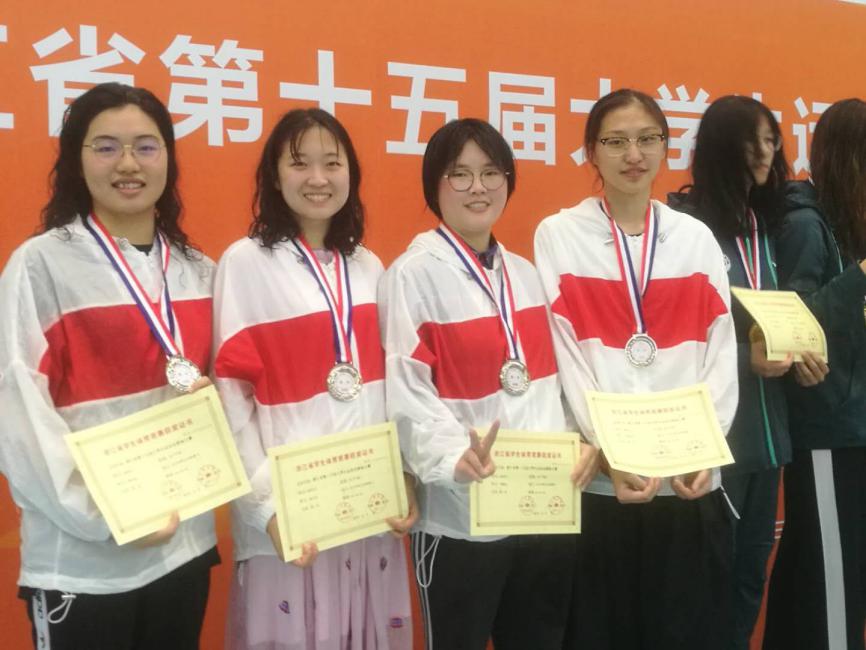 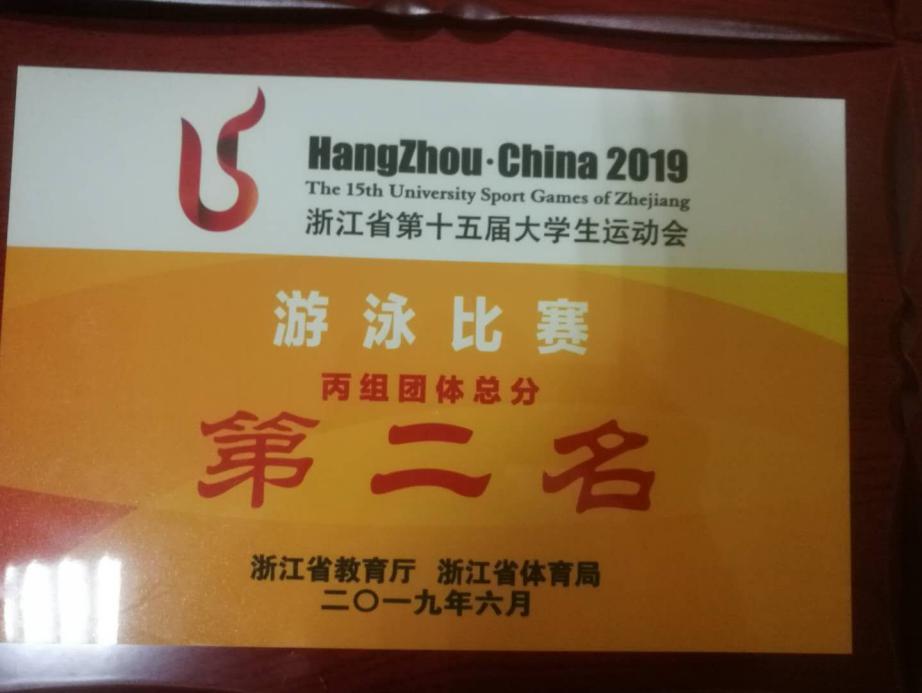 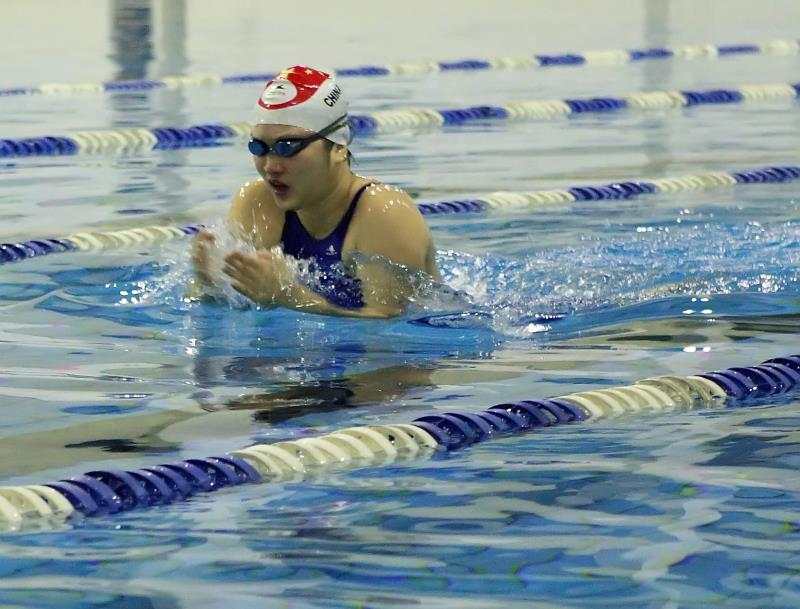 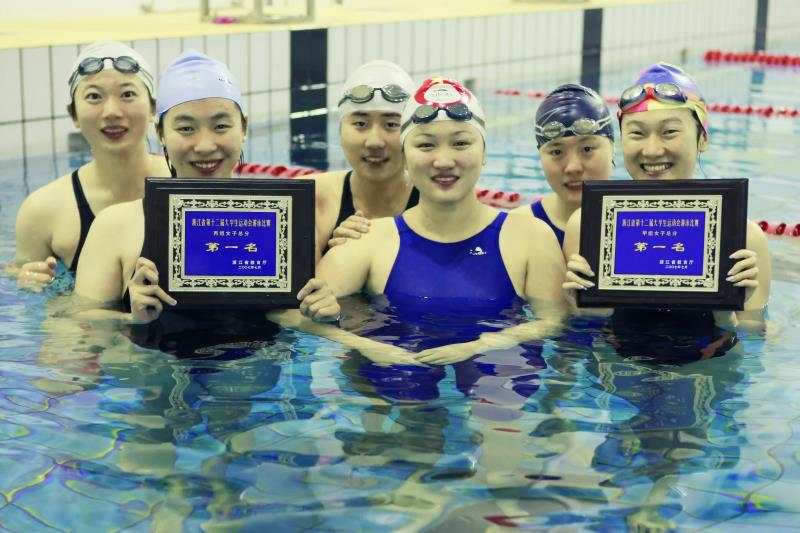 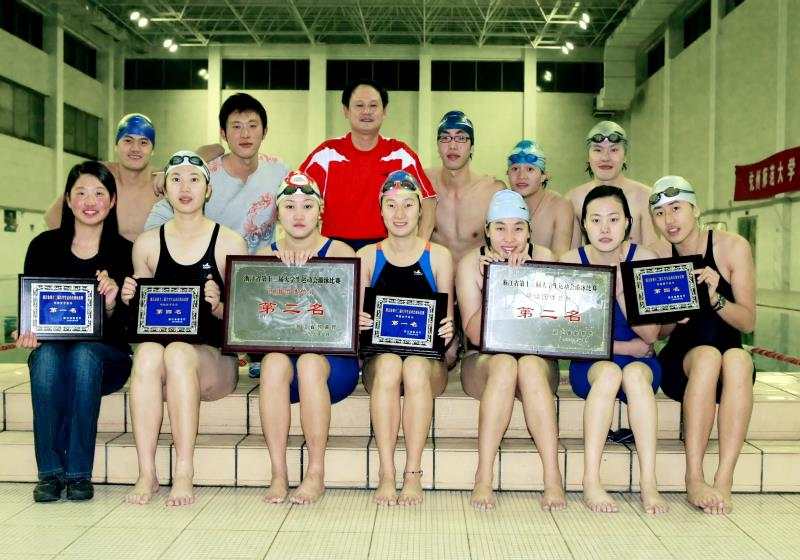 